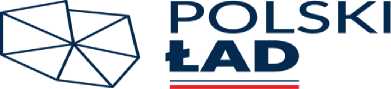 Załącznik nr 1Nr procedury: PIR.271.6.2022O F E R T ANazwa i siedziba Wykonawcy:	adres:	NIP	Regon 	Adres: e-mail	 skrzynki ePUAP: 	Tel	Składając ofertę w postępowaniu w sprawie udzielenia zamówienia publicznego pn. „Przebudowa  i rozbudowa budynku przedszkola w Kałuszynie” prowadzonego przez Gminę Kałuszyn oferujemy wykonanie niniejszego zamówienia zgodnie z wymaganiami zawartymi w SWZ, na warunkach określonych we wzorze umowy, tj.:za cenę (netto)	złpodatek VAT	%cena brutto	złsłownie brutto:	złotychudzielamy	* miesięcy gwarancji na przedmiot zamówienia,(Oświadczam, że uważam się za związanego(ą) niniejszą ofertą przez czas wskazany w SWZ.Oświadczam, że zawarte w SWZ ogólne i szczegółowe warunki umowy zastały zaakceptowane i zobowiązuję się w przypadku wyboru mojej oferty do zawarcia umowy na warunkach w tej umowie i mojej ofercie określonych, w miejscu i terminie wyznaczonym przez Zamawiającego.Oświadczam, że zamówienie będzie wykonywania zgodnie z ogólnie obowiązującymi przepisami i zasadami w zakresie bezpieczeństwa i higieny pracy oraz ochrony środowiska.Wykonawca prowadzi (zaznaczyć/wybrać):□ Mikroprzedsiębiorstwo: przedsiębiorstwo, które zatrudnia mniej niż 10 osób i którego roczny obrót lub suma bilansowa nie przekracza 2 milionów EUR.□ Małe przedsiębiorstwo: przedsiębiorstwo, które zatrudnia mniej niż 50 osób i którego roczny obrót lub suma bilansowa nie przekracza 10 milionów EUR.□ Średnie przedsiębiorstwo: przedsiębiorstwo, które zatrudnia mniej niż 250 osób i którego roczny obrót lub suma bilansowa nie przekracza 43 milionów EURImię, nazwisko i stanowisko osoby upoważnionej do podpisania umowy:	adres e-mail	Tel	Imię i nazwisko	osoby odpowiedzialnej za	realizację zamówień:	 adres	e-mail	Tel	Imię i nazwisko osoby upoważnionej do kontaktów w sprawie prowadzonegopostępowania:		 adres e-mail	Tel	Oświadczamy, iż zamówienie zrealizujemy: sami*/przy udziale podwykonawców*:Podwykonawcom: 	 (podaćnazwy) zostaną powierzone do wykonania następujące zakresyzamówienia:		(wyszczególnić zakres).Oświadczam, że wypełniłem obowiązki informacyjne przewidziane w art. 13 lub art. 14 RODO wobec osób fizycznych, od których dane osobowe bezpośrednio lub pośrednio pozyskałem w celu ubiegania się o udzielenie zamówienia publicznego w niniejszym postępowaniu.Wykonawca informuje, że (niepotrzebne skreślić):wybór oferty nie będzie prowadzić do powstania u Zamawiającego obowiązku podatkowego;lubwybór oferty zgodnie z art. 225 ustawy Pzp będzie prowadzić do powstania uZamawiającego obowiązku podatkowego w odniesieniu do następujących towarów/usług: 	wartość towaru / usług powodująca obowiązek podatkowy u Zamawiającego to 	zł netto. *Załączniki do oferty:(1)	(2)	*niepotrzebne skreślićPodpis upoważnionego przedstawiciela WykonawcyNazwa WykonawcyZałącznik nr 2OŚWIADCZENIE DOTYCZĄCE PRZESŁANEK WYKLUCZENIA Z
POSTĘPOWANIA I SPEŁNIENIA WARUNKÓW UDZIAŁU W POSTĘPOWANIUNr procedury: PIR.271.6.2022Na potrzeby postępowania o udzielenie zamówienia publicznego pn. „Przebudowa  i rozbudowa budynku przedszkola w Kałuszynie”  oświadczam, co następuje: Oświadczam,	że	nie podlegam wykluczeniu z postępowania na podstawie art. 108 ust. 1 pkt 1-6 ustawy Pzp.Oświadczam, że nie podlegam wykluczeniu z postępowania na podstawie art. 109 ust. 1 pkt 1- 6 i 8 - 10 ustawy Pzp.Oświadczam, że nie podlegam wykluczeniu z postępowania na podstawie art. 7 ust. 1 ustawy z dnia 13 kwietnia 2022 r. o szczególnych rozwiązaniach w zakresie przeciwdziałania wspierania agresji na Ukrainę oraz służących ochronie bezpieczeństwa narodowego. Oświadczam, że spełniam warunki udziału w postępowaniu określone przez Zamawiającego, tj.:jestem ubezpieczony od odpowiedzialności cywilnej w zakresie prowadzonej działalności związanej z przedmiotem zamówienia na sumę gwarancyjną nie mniejszą niż1.500.000 zł;posiadam środki finansowe lub zdolność kredytową na kwotę w wysokości minimum:4.500.000 zł;dysponuję lub będę dysponował co najmniej: Kierownikiem budowy i robót w specjalności konstrukcyjno-budowlanej -uprawnienia do pełnienia samodzielnych funkcji technicznych w budownictwie, tj. do kierowania robotami w specjalności konstrukcyjno-budowlanej bez ograniczeń oraz co najmniej pięć lat doświadczenia zawodowego na stanowisku kierownika budowy przy realizacji obiektów budowlanych, w tym w prowadzenie robót budowlanych przy obiekcie budowlanym wpisanym do rejestru zabytków. Kierownikiem robót w specjalności elektrycznej - posiadającym posiadającym uprawnienia do pełnienia samodzielnych funkcji technicznych w budownictwie, tj. do kierowania robotami w specjalności instalacyjnej w zakresie sieci, instalacji, urządzeń elektrycznych i elektroenergetycznych bez ograniczeń,Kierownikiem robót w specjalności sanitarnej - posiadającym uprawnienia do pełnienia samodzielnych funkcji technicznych w budownictwie, tj. do kierowania robotami w specjalności instalacyjnej w zakresie sieci, instalacji i urządzeń cieplnych, wentylacyjnych, gazowych, wodociągowych i kanalizacyjnych bez ograniczeń.Ilekroć wymaga się określonych uprawnień dla osób zdolnych do wykonania zamówienia rozumie się przez to również odpowiadające ważne uprawnienia wydane na podstawie odpowiednich przepisów prawa państw członkowskich Unii Europejskiej, Konfederacji Szwajcarskiej lub państw członkowskich Europejskiego Porozumienia o Wolnym Handlu (EFTA) - stron umowy o Europejskim Obszarze Gospodarczym, którzy nabyli prawo do wykonywania określonych zawodów regulowanych lub określonej działalności, jeżeli te kwalifikacje zostały uznane na zasadach określonych w ustawie z dnia 22 grudnia 2015 r. o zasadach uznawania kwalifikacji zawodowych nabytych w państwach członkowskich Unii Europejskiej (tekst jednolity Dz.U. 2021 poz. 1646).wykonałem należycie w okresie ostatnich pięciu lat przed upływem terminu składania ofert, a jeżeli okres prowadzenia działalności jest krótszy - w tym okresie, minimum jedną robotę budowlaną polegającą na budowie lub przebudowie budynku o funkcji usługowej o wartości zamówienia minimum 3.000. 000,00 zł brutto.Data i podpis upoważnionego przedstawiciela WykonawcyOświadczam, że zachodzą w stosunku do mnie podstawy wykluczenia z postępowania napodstawie art	 ustawy Pzp (podać mającą zastosowanie podstawę wykluczeniaspośród wymienionych w art. 108 ust. 1 pkt .... lub art. 109 ust. 1 pkt .... ustawy Pzp). Jednocześnie oświadczam, że w związku z ww. okolicznością, na podstawie art. 110 ust. 2 ustawy	Pzp	podjąłem	następujące	środki	naprawcze:Data i podpis upoważnionego przedstawiciela WykonawcyOŚWIADCZENIE DOTYCZĄCE PODMIOTU, NA KTÓREGO ZASOBY POWOŁUJESIĘ WYKONAWCA:Oświadczam, że następujący/e podmiot/y, na którego/ych zasoby powołuję się w niniejszympostępowaniu, tj.: 	(podać pełną nazwę/firmę, adres, a także w zależności od podmiotu: NIP/PESEL, KRS/CEiDG) nie podlega/ją wykluczeniu z postępowania o udzielenie zamówienia.Data i podpis upoważnionego przedstawiciela WykonawcyOŚWIADCZENIE DOTYCZĄCE PODANYCH INFORMACJI:Oświadczam, że wszystkie informacje podane w powyższych oświadczeniach są aktualne i zgodne z prawdą oraz zostały przedstawione z pełną świadomością konsekwencji wprowadzenia zamawiającego w błąd przy przedstawianiu informacji.Data i podpis upoważnionego przedstawiciela WykonawcyNazwa WykonawcyZałącznik nr 3WYKAZ OSÓB
Nr procedury: PIR.271.6.2022Na potrzeby postępowania o udzielenie zamówienia publicznego pn. „Przebudowa  i rozbudowa budynku przedszkola w Kałuszynie”  oświadczam, co następuje:Oświadczam, że osoby wskazane w powyższym wykazie, które będą uczestniczyć w wykonywaniu zamówienia, posiadają wymagane przepisami prawa uprawnienia.*Niepotrzebne skreślićData i podpis upoważnionego przedstawiciela WykonawcyDane podmiotu udostępniającego zasoby:Nazwa:...Adres:...E mail: ...Załącznik nr 4ZOBOWIĄZANIE INNEGO PODMIOTU DO UDOSTĘPNIENIA NIEZBĘDNYCHZASOBÓW WYKONAWCYNr procedury: PIR.271.6.2022Na potrzeby postępowania o udzielenie zamówienia publicznego pn. „Przebudowa  i rozbudowa budynku przedszkola w Kałuszynie”  oświadczam, co następuje:Zobowiązujemy się do oddania do dyspozycji Wykonawcy: 	1niezbędnych zasobów wiedzy i doświadczenia/potencjału technicznego/osób zdolnych do wykonania zamówienia*) przy wykonywaniu zamówienia publicznego pn. Budowa ośrodka zdrowia wraz z rewitalizacją przyległej przestrzeni społecznej na następujących zasadach:zakres dostępnych Wykonawcy zasobów innego podmiotu: 	(opisać);sposób udostępnienia i okres wykorzystania zasobów innego podmiotu, przez Wykonawcęprzy wykonywaniu zamówienia publicznego:	(opisać);okres udziału innego podmiotu przy wykonywaniu zamówienia publicznego:(podać);czy podmiot, na zdolnością którego Wykonawca polega w odniesieniu do warunków udziału w postępowaniu dotyczących wykształcenia, kwalifikacji zawodowych lub doświadczenia, zrealizuje usługi, których wskazane zdolności dotyczą: 	(opisać).Data i podpis upoważnionego przedstawiciela podmiotu udostępniającego zasoby1 Wskazać nazwę wykonawcyNazwa WykonawcyZałącznik nr 5OŚWIADCZENIE WYKONAWCY O AKTUALNOŚCI INFORMACJI ZAWARTYCH
W OŚWIADCZENIU, O KTÓRYM MOWA W ART. 125 UST. 1 USTAWY PZPNr procedury: PIR.271.6.2022Na potrzeby postępowania o udzielenie zamówienia publicznego pn. „Przebudowa  i rozbudowa budynku przedszkola w Kałuszynie”  oświadczam, co następuje:Oświadczam, że informacje zawarte w oświadczeniu, o którym mowa w art. 125 ust. 1 ustawy Pzp - oświadczeniu dotyczącym braku podstaw wykluczenia z postępowania, załączonym do mojej oferty w postępowaniu o udzielenie zamówienia publicznego pn. „Budowa ośrodka zdrowia wraz z rewitalizacją przyległej przestrzeni społecznej”, są aktualne.Data i podpis upoważnionego przedstawiciela WykonawcyLpNazwisko i imięFunkcja w realizacji zamówieniaOpis posiadanych kwalifikacji zawodowych/rodzaj uprawnieńzgodnychz minimalnym wymogiem, określonym w SWZPodstawadysponowaniaosobami1Kierownik budowy i robót w specjalności konstrukcyjno- budowlanej.Uprawnienia do pełnienia samodzielnych funkcji technicznych w budownictwie, tj. do kierowania robotami w specjalności konstrukcyjno-budowlanej bez ograniczeń oraz co najmniej pięć lat doświadczenia zawodowego na stanowisku kierownika budowy przy realizacji obiektów budowlanych, tj.:Podstawa do dysponowania1Kierownik budowy i robót w specjalności konstrukcyjno- budowlanej.Uprawnienia do pełnienia samodzielnych funkcji technicznych w budownictwie, tj. do kierowania robotami w specjalności konstrukcyjno-budowlanej bez ograniczeń oraz co najmniej pięć lat doświadczenia zawodowego na stanowisku kierownika budowy przy realizacji obiektów budowlanych, tj.:Dysponuję/będę dysponował *1Kierownik budowy i robót w specjalności konstrukcyjno- budowlanej.(wskazać okres posiadania uprawnień)w tym w prowadzenie robót budowlanych przy obiekcie budowlanym wpisanym do rejestru zabytków w:Dysponuję/będę dysponował *1Kierownik budowy i robót w specjalności konstrukcyjno- budowlanej.(wymienić realizacje).Dysponuję/będę dysponował *2Kierownika robót wUprawnienia do pełnienia samodzielnych funkcji technicznych wPodstawa do dysponowaniaspecjalnościelektrycznej.budownictwie, tj. do kierowania robotami w specjalności instalacyjnej w zakresie sieci, instalacji, urządzeń elektrycznych i elektroenergetycznych bez ograniczeń.specjalnościelektrycznej.budownictwie, tj. do kierowania robotami w specjalności instalacyjnej w zakresie sieci, instalacji, urządzeń elektrycznych i elektroenergetycznych bez ograniczeń.Dysponuję/będę dysponował *3Kierownik robót w specjalności sanitarnej.Uprawnienia do pełnienia samodzielnych funkcji technicznych w budownictwie, tj. do kierowania robotami w specjalności instalacyjnej w zakresie sieci, instalacji i urządzeń cieplnych, wentylacyjnych, gazowych, wodociągowych i kanalizacyjnych bez ograniczeń.Podstawa do dysponowaniaKierownik robót w specjalności sanitarnej.Uprawnienia do pełnienia samodzielnych funkcji technicznych w budownictwie, tj. do kierowania robotami w specjalności instalacyjnej w zakresie sieci, instalacji i urządzeń cieplnych, wentylacyjnych, gazowych, wodociągowych i kanalizacyjnych bez ograniczeń.Dysponuję/będę dysponował *